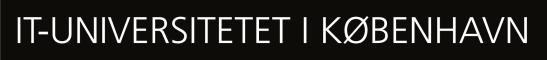 Application for special examination conditionsApply for special examination conditions if you are in a condition, in which you cannot do an exam on equal terms as other students. This can be language problems or physical or mental disabilities. Read more about special examination conditions in ITU student.I am applying for special examination conditions for:Your documentation must cover all the exams you are applying for.Why are you applying for special examination conditions?Please specify what special examination conditions you would like to achieve, e.g. extra time, a room with fewer students, breaks during the exam, etc.:DocumentationRelevant and appropriate documentation (e.g. medical certificate, education psychology report), stating the nature and need of a special conditions at the exam(s), must be submitted with the application. If you suffer from a chronic condition (e.g. dyslexia), the documentation does not have to be from the current semester. For other diseases, the documentation must apply to and cover the semester in question.Please email your application with attachments to sap@itu.dk and write your Study Programme (e.g. DIM) as well as “special examination condition” in the subject field. We reply to your ITU-mail.We take up to four weeks to process your application. July is excluded due to summer holidays.ApplicantNameDate of birthITU emailPhone numberName of ITU Study ProgrammeCourse codeCourse nameExam date or term